   Профилактика туберкулеза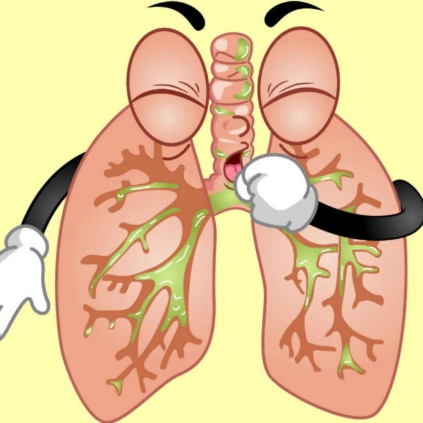 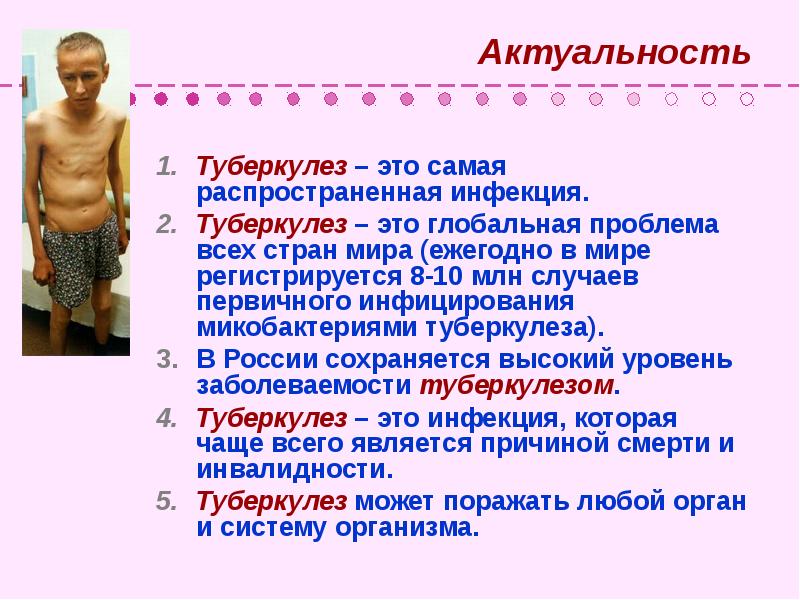 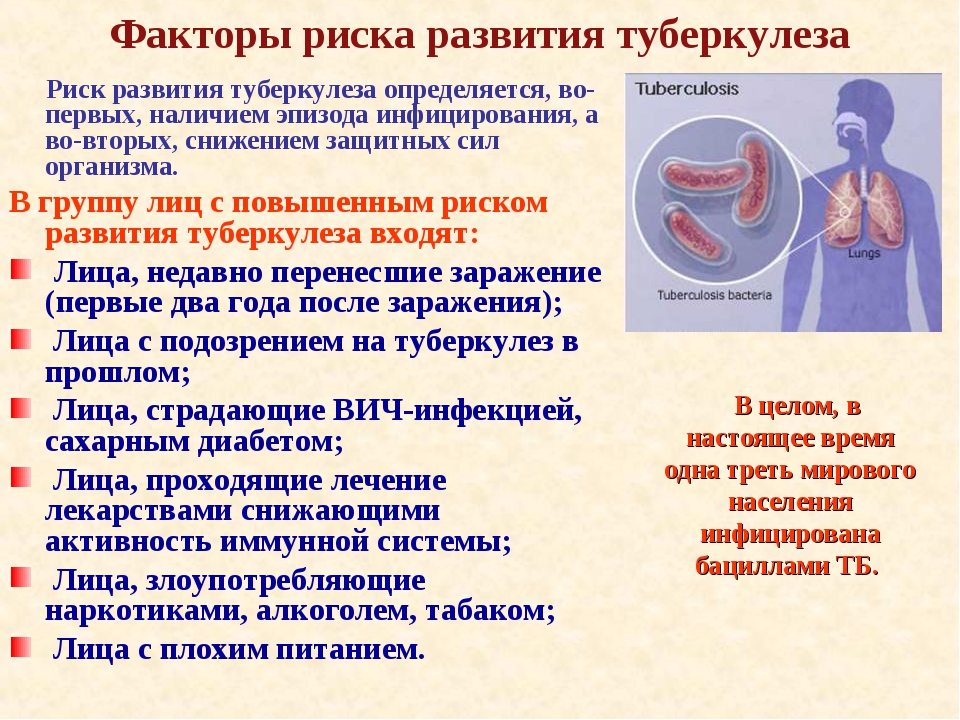 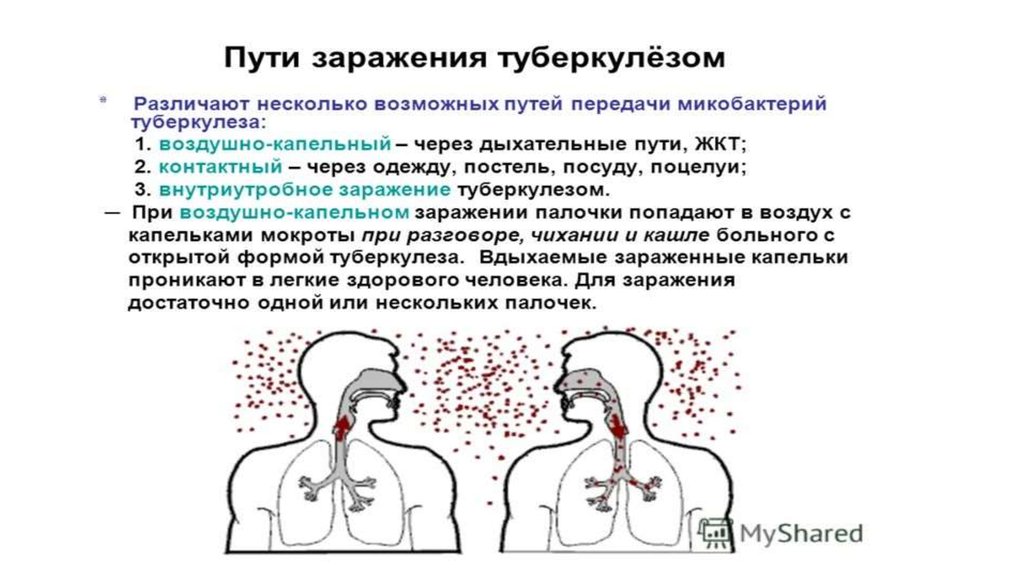 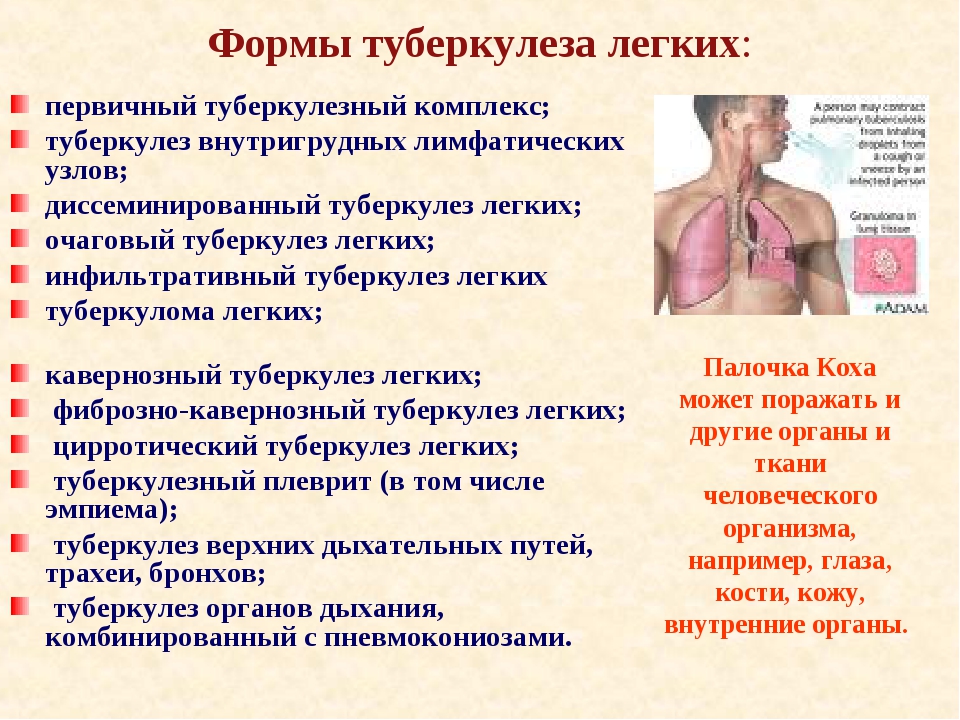 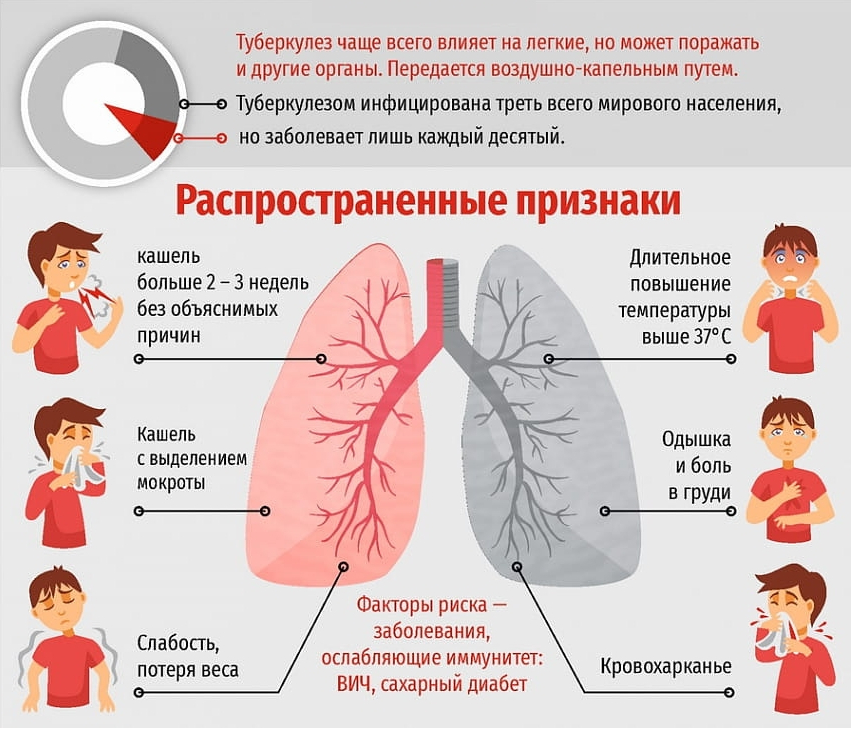 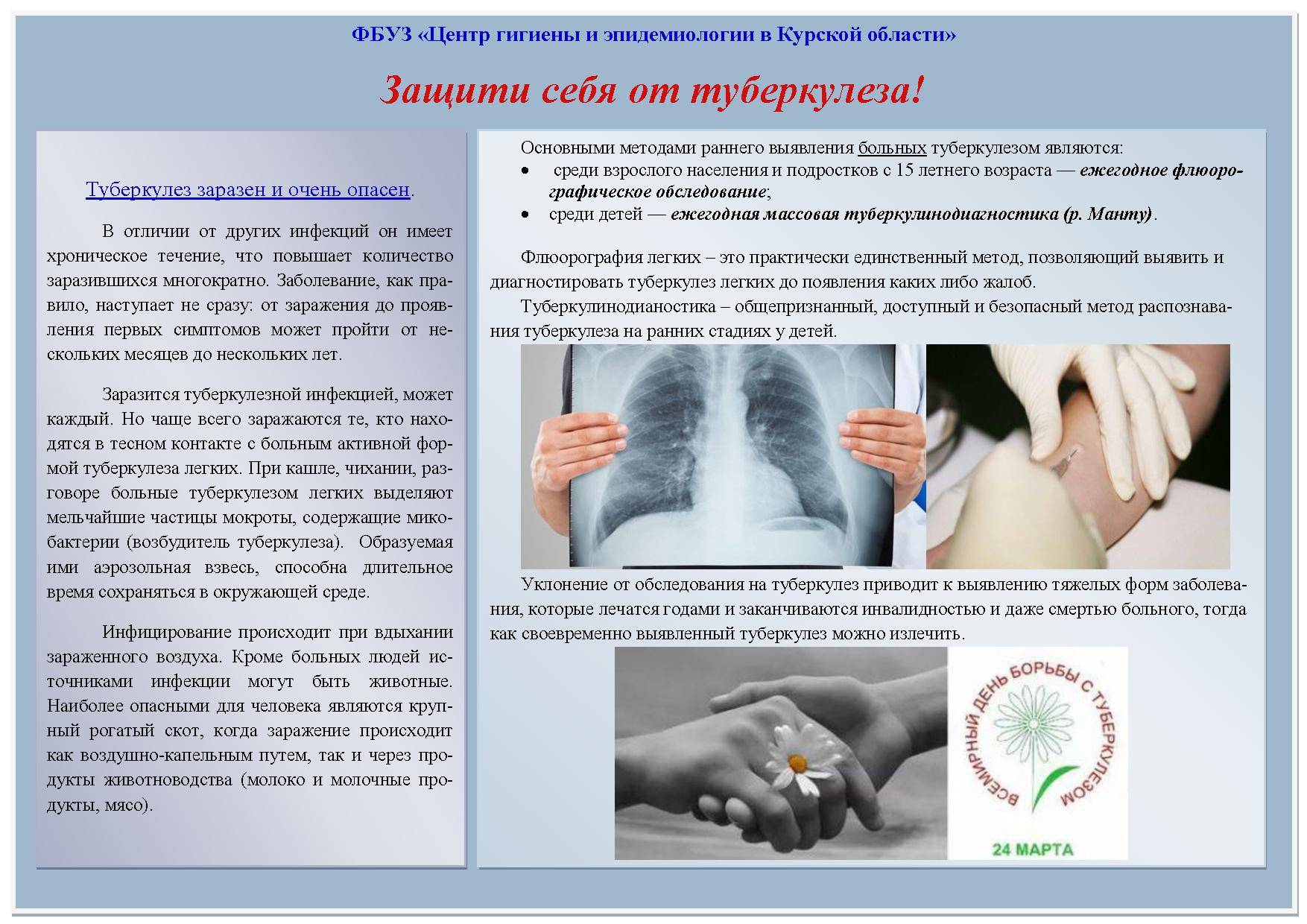 